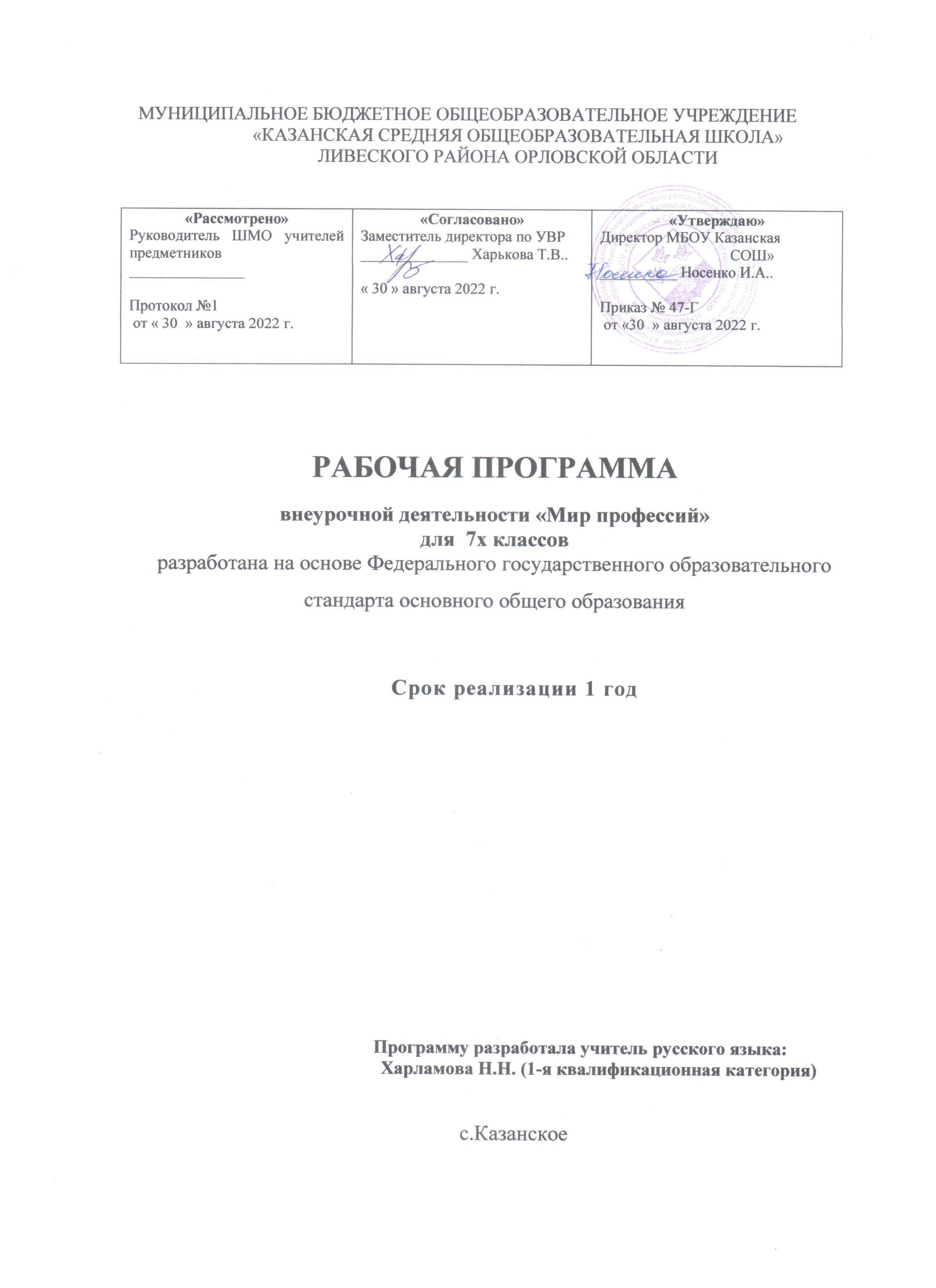 1.  Пояснительная запискаРабочая программа внеурочной деятельности «Мир профессий»  для  7х классов  общеобразовательной  школы,  с  учетом  специфики  образовательной организации и контингента обучающихся. Программа опирается на следующие нормативные документы:• Законом «Об образовании в Российской Федерации» от 31 июля 2020 г. 
№ 304-ФЗ (с изменениями и дополнениями);• Федеральными государственными образовательными стандартами основного общего образования,  утвержденными  Приказом  Министерства образования и науки от 17.12.2010 г. № 1897;• Санитарно-эпидемиологическими требованиями к условиям  
и организации  обучения  в  общеобразовательных  учреждениях,  утвержденных постановлением  Главного  государственного  санитарного  врача  Российской Федерации от 29.12.2010 № 189 (СанПиН 2.4.2.2821-10);•  Федеральным перечнем учебников, рекомендованных (допущенных) 
к использованию  в  образовательном  процессе  в  образовательных  учреждениях, реализующих  образовательные  программы  общего  образования  и  имеющих государственную  аккредитацию,  на  2020/2021  учебный  год  (Приказ Министерства просвещения России от 22 ноября 2019 года №632 «О внесении изменений  в  федеральный  печень  учебников,  рекомендованных  к использованию  при  реализации  имеющих  государственную  аккредитацию образовательных  программ  начального,  общего,  основного,  среднего  общего образования,  утвержденный  приказом   Министерства  просвещения   РФ  от 28декабря 2018 г. № 345);•  Приказом Министерства образования и науки РФ от 23 августа 2017 г. N  816  «Об  утверждении  порядка  применения  организациями, осуществляющими  образовательную  деятельность,  электронного  обучения, дистанционных образовательных технологий при реализации образовательных программ» Программа  внеурочной  деятельности  «Мир  профессий»  по  социальному направлению развития личности, входит в часть учебного плана, включающую внеурочную  деятельность,  формируемую  участниками  образовательного процесса  и  обеспечивающую  реализацию  индивидуальных  потребностей обучающихся.Программа  «Мир  профессий»  изучается  в  основной  школе  в  7  классе,  и предполагает  проведение  регулярных  еженедельных  внеурочных  занятий  со школьниками в первой половине дня.Новизна  программы  основана  на  системном  подходе  психолого-педагогического  сопровождения  социализации  и  профессионального самоопределения обучающихся в возрасте от 12 до 14лет.Адресатом  программы  являются  ученики  7х  классов.  В  этом  возрасте наиболее  актуальным  становится  вопрос  выбора  профессии,  закончить обучение в девятом классе или продолжить образование до одиннадцатого? По каким предметам необходимо начать уже сейчас готовиться к ЕГЭ, что бы без проблем поступить в выбранное учебное заведение.  Цель программы:  создать  условия  для  приобретения  подростками позитивного опыта профессионального самоопределения.Задачи: Обучающие: •  Освоить основные понятия и категории, влияющие на выбор профессии;•  Сформировать  у  обучающихся  представления  о  рынке  труда  и  рынке образовательных услуг.Развивающие:•  Содействовать развитию навыков рефлексии в выборе профессии;•  Сформировать  у  обучающихся  систему  знаний,  представлений  о  себе, собственных ресурсах, возможностях и способностях;•  содействовать  формированию   самостоятельной  познавательной деятельности.Воспитательные:•  Содействовать развитию навыков самопознания у подростков и молодежи;•  Содействовать  развитию  мотивации  подростков  на  создание информационной картины о рынке труда;•  способствовать развитию умения отстаивать свою точку зрения.Планируемые результаты. Предметные: освоение основных понятий и категорий, влияющих на выбор профессии, сформированность у обучающихся представлений о рынке труда и рынке образовательных услуг.Метапредметные: развитие: навыков рефлексии в выборе профессии, сформированность  у  обучающихся  системы  знаний,  представлений  о  себе, собственных  ресурсах,  возможностях  и  способностях,  формирование самостоятельной познавательной деятельности.Личностные:  развитие навыков самопознания у подростков, развитие мотивации подростков на создание информационной картины о рынке труда, развитие умения отстаивать свою точку зренияСредства, формы и методы коррекционной работы:-  наглядность,  коррекционные  игры  и  упражнения,  практическая работа;- проводятся групповые занятия; -  конструирование,  наглядный  и  практический  метод,  связь  с окружающей  средой,  опора  на  жизненный  опыт  и  собственные ощущения.- индивидуальная, фронтальная и групповаяУсловия реализации программы.Программа рассчитана на 1 год обучения на 36 недель. Занятия проводятся 1 раз в неделю по 1 учебному часу. Общий объем программы 36 часов.2.Содержание курса внеурочной деятельностиРаздел 1. Создание интерактивной карты профессий. Начальный импульс проектной деятельности возникает из постановки субъекта  в  исследовательско-поисковую  позицию  по  отношению  
к интересующей нас области проектирования. На первом шаге подросткам будет предложены игры и тренинги для развития  мотивационной  сферы.  Содействие  развитию  мотивации подростков  в  создании  собственной  информационной  картины  о  рынке труда.  Проводятся   профориентационные  игры  и  опросники,  которые позволят  выявить  уровень  профессиональных  предпочтений  и  готовности  к выбору профессии в конкретной группе. Занятия В  любой  деятельности  необходимо  знать  историю.  Подростки посредством  игр  знакомятся  с  профессиями  прошлого.  Анализируют, что послужило исчезновению той или иной профессии. Следующим  пунктом  идут  профессии  будущего.  Обязательно проговаривается,  что  жизнь  изменчива  и  через  5-7  лет  требования  
к кандидатам и востребованные вакансии будут другими.Расширение представлений о мире профессий.Проводится  занятие  со  знакомством  профессий  представленных  на сайтах по поиску работы.Раздел 2. Направлен на развитие у подростков навыков самопознания.Для  выявления  Профессионального  типа  личности   индивидуально проводиться  тест  Холланда  в  модификации  Л.А.  Головей.  Желательно,  чтобы  педагог  или  психолог  смог  пообщаться  с  каждым  ребенком индивидуально  и  помог  сориентироваться  в  результатах  теста.  Так  же  по возможности  проводятся  тесты  на  выявление  познавательных  интересов (Карты  интересов  Голомштока  А.Е.  в  модификациях  Федоришина  Б.А., Карпиловской С.Я., Головей Л.А.), и тесты на определение свойств личности (Опросник  коммуникативных  и  организаторских  с клонностей  Федоришина Б.А.  и  Синявского  В.В.  Методика  определения  свойств  темперамента  Г. Айзенка,  модификация  Т.  В.  Матолиной  (подростковый  вариант)  Подбор конкретных  методик  осуществляется  в  зависимости  от  возраста и  ситуации профессионального выбора. Раздел  3. Направлен  на  содействие  становления  у  подростков рефлексивных навыков в выборе профессии.В  процессе  проекта  проводится  целый  комплекс  игр-упражнений направленный  на  развитие  профессиональных  качеств.  Игры  заимствованы из  сборников  «Выбор  профессии:  тренинг  для  подростков»  
и «Профориентация в школе: игры, упражнения, опросники» Раздел 4. Индивидуальный маршрутВ  процессе  реализации  проекта,  так  же  подростки  выполняют проектное задание: каждый выбирает отдельную профессию и создает «свой виртуальный путь в профессию», то есть выбирает учебное заведение, узнаёт условия  поступления  туда,  по  возможности  общается  со  студентами  этого заведения,  посещает  Дни  открытых  дверей,  узнает  все  плюсы  и  минусы обучения,  на  следующем  этапе  они   «ищут  работу»  после  «получения диплома»  (возможные  производства  или  организации  где  они  могли  бы работать),  создают  резюме,  готовятся  к  собеседованию.  Моделируется ситуация собеседования. Если есть возможность «берет интервью у носителя профессии».  Обязательно в  процессе  проекта  обсуждать  все  этапы приобретения  профессии,  возможную  профессиональную  этику,  плюсы  и минусы  выбранного  профессионального  пути,  профессиональные  риски.  И данный этап  в  обязательном  порядке  сопровождает  рефлексия.  Итогом проекта может  быть  индивидуальная  презентация  выбранной  профессии. Каждый ребенок  в  выбранной  форме  (сайт,  доклад,  видео)  презентует результат своего профессионального самоопределения. 3.Учебный планУчебно-методическая литератураПортал  «Мой  университет»/  Факультет  коррекционной  педагогики http://moi-sat.ruСеть творческих учителей http://www.it-n.ru/Социальная сеть работников образования http://nsportal.ru/site/all/sitesУчительский портал http://www.uchportal.ruФедеральный портал «Российское образование» http://www.edu.ruФедеральный  центр  информационно-образовательных  ресурсов http://fcior.edu.ruФестиваль  педагогических  идей  «Открытый  урок» http://festival.1septemberЭлектронная  библиотека  учебников  и  методических материаловhttp://window.edu.ru1.  Мухаметова,  А.  М.Разработка  программы  элективного  курса  по психологии  "Путешествие  в  мир  профессий"  /  А.  М.  Мухаметова  // Воспитание школьников.- 2010.- № 10.-  С. 42-50.- Библиогр. в конце ст.В помощь школьному психологу: пояснительная записка к программе, тематическое планирование курса.2.Новак,  М.  Профориентационная  методика  "РАДИ"  /  М.  Новак  // Школьный психолог: Прил. к газ. "Первое сент.". - 2010.- № 19. -  С. 4-6.3.Резапкина,  Г.  Акцентуация  и  выбор  профессии  /  Г.  Резапкина  // Школьный психолог: Прил. к газ. "Первое сент.".- 2010.- № 20.-  С. 25-32.4.Сухарева  Е.  Без  ошибок  :  занятие  по  профориентации  для старшеклассников  /  Е.  Сухарева  //  Классное  руководство  и  воспитание школьников (Первое сент.). - 2010.- № 5. -  С. 20-21. - Библиогр. в конце ст.5.Селезнева,  Т.  В.  Я  бы  в  моряки  пошёл,  пусть  меня  научат!  /  Т.  В. Селезнева // Читаем, учимся, играем.-  2010.-  № 11.-  С. 72-73: ил.-  Библиогр.: с. 73.6.Усова,  Н.  В.Любимая  профессия  всегда  дарит  радость!  :  классный час  /  Н.  В.  Усова  //  Воспитание  школьников.-  2011.-  №  3.-  С.  33-38.  О профессии учитель.7.Цимбаленко,  С.  В.   Профессии,  связанные  с  географией:  классный час  с  учащимися  7  класса  /  С.  В.  Цимбаленко  //  Воспитание  школьников.-2012.- № 2.- С. 28-328.Шорыгина, Т. А. Экономика: доступно о науке / Т. А. Шорыгина // Книжки, нотки и игрушки для Катюшки и Андрюшки.-  2010.-  № 9.-  С. 45-50.- Продолжение. Начало см. №№ 3, 4 , 6, 8 / 2010.9. Юрко, Т. Б."Кто  хочет стать предпринимателем": сценарий встречи старшеклассников с  предпринимателями  города /  Т. Б.  Юрко  //  Воспитание школьников.- 2011.- № 3.-  С. 73-77.№п/пТема занятияКол-вочасовДата занятияДата занятия№п/пТема занятияКол-вочасовПлан.Факт.сентябрь1Вводное занятие. Выявление сформированности планов и мотиваций подростков Знакомство с группой. Определение плана занятий с подростками. 12Игры на знакомство и сплочение. 13Практическое задание. Как выбирались профессии членами семьи. Сбор информации подростками14Цель жизни и профессия (Проведение игр-упражнений на развитие мотивационной сферы (необходимо заинтересовать подростков для участия в проекте), осознать труд как человеческая о общечеловеческая ценность15Практическое задание. История карьеры человека, которым я восхищаюсь1октябрь6Проект «Карта профессий» Выбор формы реализации, варианты отображения полученных знаний17Профессии прошлого и Профессии будущего  18Топ 100 профессий, актуальные профессии современности. Профессии моего города. Анализ профессий, представленных в интернете на сайтах по поиску вакансий. Анализ сайтов по поиску работы. Любая профессия, выбранная подростком, её актуальность, оплата специалистов, требования к соискателю. Перспективы профессии через 5-10 лет1ноябрь     9Ошибки и мотивы выбора профессии110Демонстрации взаимосвязи «хочу», «могу», «надо» Идеальный образ жизни Игикай111Мои способности, желания и возможности. Развитие навыков самопознания.112Знакомство с ресурсами службы занятости  1декабрь13Профессиональные типы личности  114Диагностики, выявляющие профессионального типа личности, тесты на выявление познавательных интересов и определение свойств личности115Матрица профессий  116Профессиограмма117Характер и профессия  118Профессия и цель жизни. Технология SMART  1январь19Что такое прокастинация и как с ней бороться120Уровни профессиональной пригодности  121Необычные профессии  1февраль22Рассказываем о профессиях малышам123Игры и упражнения, направленные на формирование положительного отношения к себе, уверенности в своих силах применительно к реализации себя в будущей профессии124Учимся «учиться». Что нам мешает добиться своих целей125Составляем профессиональное портфолио1март26Фильмы и книги, которые помогут начать осваивать интересующую профессию уже сейчас127Интернет ресурсы которые помогут начать осваивать интересующую профессию уже сейчас128Кружки, волонтерство и летнее трудоустройство как элементы освоения профессии129Личность в профессии  1апрель30Компетенции что это такое. Актуальность компетенций в современном мире131Учебные заведения Санкт-Петербурга. Университеты и колледжи мира132Альтернативные пути получения профессии133Игры и упражнения, направленные на формирование положительного отношения к себе, уверенности в своих силах применительно к реализации себя в будущей профессии1май34Инструменты поиска работы, составление резюме, презентация себя на собеседовании135Безопасный поиск работы, знакомство трудовым кодексом136Презентация группового проекта и индивидуальных проектов1Итого: 36